AMANI Ismail              Né le 07/04/1989 (28 ans), CélibataireLotissement des 430, n°476, Belgaid, Bir el Djir, OranTéléphone : (+213) 6 62 68 47 61 *E-mail : amani.ismail7@gmail.com                                                                                                           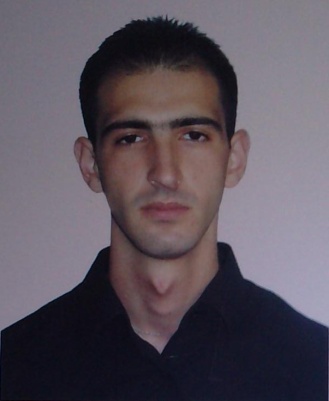 AMANI Ismail              Né le 07/04/1989 (28 ans), CélibataireLotissement des 430, n°476, Belgaid, Bir el Djir, OranTéléphone : (+213) 6 62 68 47 61 *E-mail : amani.ismail7@gmail.com                                                                                                           AMANI Ismail              Né le 07/04/1989 (28 ans), CélibataireLotissement des 430, n°476, Belgaid, Bir el Djir, OranTéléphone : (+213) 6 62 68 47 61 *E-mail : amani.ismail7@gmail.com                                                                                                           AMANI Ismail              Né le 07/04/1989 (28 ans), CélibataireLotissement des 430, n°476, Belgaid, Bir el Djir, OranTéléphone : (+213) 6 62 68 47 61 *E-mail : amani.ismail7@gmail.com                                                                                                           AMANI Ismail              Né le 07/04/1989 (28 ans), CélibataireLotissement des 430, n°476, Belgaid, Bir el Djir, OranTéléphone : (+213) 6 62 68 47 61 *E-mail : amani.ismail7@gmail.com                                                                                                           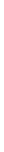 Novembre 2013 à Juin 2017Novembre 2013 à Juin 2017Novembre 2013 à Juin 2017Doctorat Economie Monétaire et FinancièreThèse : Impact des composantes de la politique budgétaire sur l’inflation et la croissance en Algérie (1970 – 2014)Doctorat Economie Monétaire et FinancièreThèse : Impact des composantes de la politique budgétaire sur l’inflation et la croissance en Algérie (1970 – 2014)Université d’OranUniversité d’OranSeptembre 2011 à Juin 2013Septembre 2011 à Juin 2013Septembre 2011 à Juin 2013Master Banques et AssurancesMémoire : Essai sur l’Impact de la Politique Monétaire sur l’Inflation et la Croissance en Algérie (1991-2012)Master Banques et AssurancesMémoire : Essai sur l’Impact de la Politique Monétaire sur l’Inflation et la Croissance en Algérie (1991-2012)Université d’OranUniversité d’OranJuin 2011Juin 2011Juin 2011Licence Sciences Economiques (Bac+4)Option ; Monnaie, Banques, FinanceMémoire : Financement d’un Projet d’InvestissementLicence Sciences Economiques (Bac+4)Option ; Monnaie, Banques, FinanceMémoire : Financement d’un Projet d’InvestissementUniversité d’OranUniversité d’OranJuin 2007Juin 2007Juin 2007Bac ScientifiqueBac ScientifiqueBac ScientifiqueBac Scientifique EXPERIENCE PROFESSIONNELLE EXPERIENCE PROFESSIONNELLE EXPERIENCE PROFESSIONNELLE EXPERIENCE PROFESSIONNELLE EXPERIENCE PROFESSIONNELLE EXPERIENCE PROFESSIONNELLE EXPERIENCE PROFESSIONNELLENovembre 2013 à Aujourd’huiNovembre 2013 à Aujourd’huiEnseignant Assistant (Vacations) - Université d’Oran 2- Macroéconomie – Master 1 Economie Internationale (2017/2018)- Méthodes Quantitatives Appliquées – 3ème Année Sc. Economiques (2017-2018)- Macroéconomie Dynamique – 3ème Année Sc. Economiques (2013-2018)- Economie Monétaire et Marchés et des Capitaux – 2ème Année Sc. Financière (2016/2018) / 2ème Année Sc. de Gestion (2013/14)- Finances Publiques – 2ème Année Sc. Financière (2016/2018)- Macroéconomie – 2ème Année Sc. de Gestion (2014/2015)- Croissance et Fluctuations – Master 1 Economie Internationale (2013/14)- Terminologie économique – 1ère Année Sc. de Gestion (2013/2014)Enseignant Assistant (Vacations) - Université d’Oran 2- Macroéconomie – Master 1 Economie Internationale (2017/2018)- Méthodes Quantitatives Appliquées – 3ème Année Sc. Economiques (2017-2018)- Macroéconomie Dynamique – 3ème Année Sc. Economiques (2013-2018)- Economie Monétaire et Marchés et des Capitaux – 2ème Année Sc. Financière (2016/2018) / 2ème Année Sc. de Gestion (2013/14)- Finances Publiques – 2ème Année Sc. Financière (2016/2018)- Macroéconomie – 2ème Année Sc. de Gestion (2014/2015)- Croissance et Fluctuations – Master 1 Economie Internationale (2013/14)- Terminologie économique – 1ère Année Sc. de Gestion (2013/2014)Enseignant Assistant (Vacations) - Université d’Oran 2- Macroéconomie – Master 1 Economie Internationale (2017/2018)- Méthodes Quantitatives Appliquées – 3ème Année Sc. Economiques (2017-2018)- Macroéconomie Dynamique – 3ème Année Sc. Economiques (2013-2018)- Economie Monétaire et Marchés et des Capitaux – 2ème Année Sc. Financière (2016/2018) / 2ème Année Sc. de Gestion (2013/14)- Finances Publiques – 2ème Année Sc. Financière (2016/2018)- Macroéconomie – 2ème Année Sc. de Gestion (2014/2015)- Croissance et Fluctuations – Master 1 Economie Internationale (2013/14)- Terminologie économique – 1ère Année Sc. de Gestion (2013/2014)Enseignant Assistant (Vacations) - Université d’Oran 2- Macroéconomie – Master 1 Economie Internationale (2017/2018)- Méthodes Quantitatives Appliquées – 3ème Année Sc. Economiques (2017-2018)- Macroéconomie Dynamique – 3ème Année Sc. Economiques (2013-2018)- Economie Monétaire et Marchés et des Capitaux – 2ème Année Sc. Financière (2016/2018) / 2ème Année Sc. de Gestion (2013/14)- Finances Publiques – 2ème Année Sc. Financière (2016/2018)- Macroéconomie – 2ème Année Sc. de Gestion (2014/2015)- Croissance et Fluctuations – Master 1 Economie Internationale (2013/14)- Terminologie économique – 1ère Année Sc. de Gestion (2013/2014)Enseignant Assistant (Vacations) - Université d’Oran 2- Macroéconomie – Master 1 Economie Internationale (2017/2018)- Méthodes Quantitatives Appliquées – 3ème Année Sc. Economiques (2017-2018)- Macroéconomie Dynamique – 3ème Année Sc. Economiques (2013-2018)- Economie Monétaire et Marchés et des Capitaux – 2ème Année Sc. Financière (2016/2018) / 2ème Année Sc. de Gestion (2013/14)- Finances Publiques – 2ème Année Sc. Financière (2016/2018)- Macroéconomie – 2ème Année Sc. de Gestion (2014/2015)- Croissance et Fluctuations – Master 1 Economie Internationale (2013/14)- Terminologie économique – 1ère Année Sc. de Gestion (2013/2014)Novembre 2016 à Aujourd’huiNovembre 2016 à Aujourd’huiAdministrateur Analyste - Wilaya d’Oran (Siège)Service des Marchés et des Programmes (Bureau des Marchés)Administrateur Analyste - Wilaya d’Oran (Siège)Service des Marchés et des Programmes (Bureau des Marchés)Administrateur Analyste - Wilaya d’Oran (Siège)Service des Marchés et des Programmes (Bureau des Marchés)Administrateur Analyste - Wilaya d’Oran (Siège)Service des Marchés et des Programmes (Bureau des Marchés)Administrateur Analyste - Wilaya d’Oran (Siège)Service des Marchés et des Programmes (Bureau des Marchés)Mars 2013 à Novembre 2016Mars 2013 à Novembre 2016Administrateur - Wilaya d’Oran (Siège)Service du Budget et du Patrimoine (Bureau des Salaires et des Rémunérations)Administrateur - Wilaya d’Oran (Siège)Service du Budget et du Patrimoine (Bureau des Salaires et des Rémunérations)Administrateur - Wilaya d’Oran (Siège)Service du Budget et du Patrimoine (Bureau des Salaires et des Rémunérations)Administrateur - Wilaya d’Oran (Siège)Service du Budget et du Patrimoine (Bureau des Salaires et des Rémunérations)Administrateur - Wilaya d’Oran (Siège)Service du Budget et du Patrimoine (Bureau des Salaires et des Rémunérations)PUBLICATIONS ET COMMUNICATIONSPUBLICATIONS ET COMMUNICATIONSPUBLICATIONS ET COMMUNICATIONSPUBLICATIONS ET COMMUNICATIONSPUBLICATIONS ET COMMUNICATIONSPUBLICATIONS ET COMMUNICATIONSPUBLICATIONS ET COMMUNICATIONS- Ismail AMANI & Belkheir MAAMAR (2016), Cyclicité de la politique budgétaire et ressources naturelles ; cas de l’économie algérienne (1970 – 2014), Colloque international « le pari des PVD sur les énergies renouvelables et  fluctuations des prix du pétrole » Université AIB Mostaganem, 04-05 / 12 / 2016.- Belkheir MAAMAR & Ismail AMANI (2015), Impact des Chocs Monétaires sur l’Inflation et la Croissance; Cas de l'économie algérienne, Revue Stratégie et Développement, N°09, Juillet 2015, 34-57.- Ismail AMANI & Belkheir MAAMAR (2015), Réalisation des objectifs, conduite et efficacité de la politique monétaire en Algérie, 10ème Colloque International "Efficacité de la politique monétaire dans les PVDs ", Université HBB Chlef, 15-16 / 11 / 2015.- Ismail AMANI & Belkheir MAAMAR (2016), Cyclicité de la politique budgétaire et ressources naturelles ; cas de l’économie algérienne (1970 – 2014), Colloque international « le pari des PVD sur les énergies renouvelables et  fluctuations des prix du pétrole » Université AIB Mostaganem, 04-05 / 12 / 2016.- Belkheir MAAMAR & Ismail AMANI (2015), Impact des Chocs Monétaires sur l’Inflation et la Croissance; Cas de l'économie algérienne, Revue Stratégie et Développement, N°09, Juillet 2015, 34-57.- Ismail AMANI & Belkheir MAAMAR (2015), Réalisation des objectifs, conduite et efficacité de la politique monétaire en Algérie, 10ème Colloque International "Efficacité de la politique monétaire dans les PVDs ", Université HBB Chlef, 15-16 / 11 / 2015.- Ismail AMANI & Belkheir MAAMAR (2016), Cyclicité de la politique budgétaire et ressources naturelles ; cas de l’économie algérienne (1970 – 2014), Colloque international « le pari des PVD sur les énergies renouvelables et  fluctuations des prix du pétrole » Université AIB Mostaganem, 04-05 / 12 / 2016.- Belkheir MAAMAR & Ismail AMANI (2015), Impact des Chocs Monétaires sur l’Inflation et la Croissance; Cas de l'économie algérienne, Revue Stratégie et Développement, N°09, Juillet 2015, 34-57.- Ismail AMANI & Belkheir MAAMAR (2015), Réalisation des objectifs, conduite et efficacité de la politique monétaire en Algérie, 10ème Colloque International "Efficacité de la politique monétaire dans les PVDs ", Université HBB Chlef, 15-16 / 11 / 2015.- Ismail AMANI & Belkheir MAAMAR (2016), Cyclicité de la politique budgétaire et ressources naturelles ; cas de l’économie algérienne (1970 – 2014), Colloque international « le pari des PVD sur les énergies renouvelables et  fluctuations des prix du pétrole » Université AIB Mostaganem, 04-05 / 12 / 2016.- Belkheir MAAMAR & Ismail AMANI (2015), Impact des Chocs Monétaires sur l’Inflation et la Croissance; Cas de l'économie algérienne, Revue Stratégie et Développement, N°09, Juillet 2015, 34-57.- Ismail AMANI & Belkheir MAAMAR (2015), Réalisation des objectifs, conduite et efficacité de la politique monétaire en Algérie, 10ème Colloque International "Efficacité de la politique monétaire dans les PVDs ", Université HBB Chlef, 15-16 / 11 / 2015.- Ismail AMANI & Belkheir MAAMAR (2016), Cyclicité de la politique budgétaire et ressources naturelles ; cas de l’économie algérienne (1970 – 2014), Colloque international « le pari des PVD sur les énergies renouvelables et  fluctuations des prix du pétrole » Université AIB Mostaganem, 04-05 / 12 / 2016.- Belkheir MAAMAR & Ismail AMANI (2015), Impact des Chocs Monétaires sur l’Inflation et la Croissance; Cas de l'économie algérienne, Revue Stratégie et Développement, N°09, Juillet 2015, 34-57.- Ismail AMANI & Belkheir MAAMAR (2015), Réalisation des objectifs, conduite et efficacité de la politique monétaire en Algérie, 10ème Colloque International "Efficacité de la politique monétaire dans les PVDs ", Université HBB Chlef, 15-16 / 11 / 2015.- Ismail AMANI & Belkheir MAAMAR (2016), Cyclicité de la politique budgétaire et ressources naturelles ; cas de l’économie algérienne (1970 – 2014), Colloque international « le pari des PVD sur les énergies renouvelables et  fluctuations des prix du pétrole » Université AIB Mostaganem, 04-05 / 12 / 2016.- Belkheir MAAMAR & Ismail AMANI (2015), Impact des Chocs Monétaires sur l’Inflation et la Croissance; Cas de l'économie algérienne, Revue Stratégie et Développement, N°09, Juillet 2015, 34-57.- Ismail AMANI & Belkheir MAAMAR (2015), Réalisation des objectifs, conduite et efficacité de la politique monétaire en Algérie, 10ème Colloque International "Efficacité de la politique monétaire dans les PVDs ", Université HBB Chlef, 15-16 / 11 / 2015.- Ismail AMANI & Belkheir MAAMAR (2016), Cyclicité de la politique budgétaire et ressources naturelles ; cas de l’économie algérienne (1970 – 2014), Colloque international « le pari des PVD sur les énergies renouvelables et  fluctuations des prix du pétrole » Université AIB Mostaganem, 04-05 / 12 / 2016.- Belkheir MAAMAR & Ismail AMANI (2015), Impact des Chocs Monétaires sur l’Inflation et la Croissance; Cas de l'économie algérienne, Revue Stratégie et Développement, N°09, Juillet 2015, 34-57.- Ismail AMANI & Belkheir MAAMAR (2015), Réalisation des objectifs, conduite et efficacité de la politique monétaire en Algérie, 10ème Colloque International "Efficacité de la politique monétaire dans les PVDs ", Université HBB Chlef, 15-16 / 11 / 2015. LANGUES LANGUES LANGUES LANGUES LANGUES LANGUES LANGUESArabe :        Très bonne maitriseFrançais :    Très bonne maitriseArabe :        Très bonne maitriseFrançais :    Très bonne maitriseArabe :        Très bonne maitriseFrançais :    Très bonne maitriseArabe :        Très bonne maitriseFrançais :    Très bonne maitriseAnglais :      Bonne maitriseEspagnol :   NotionsAnglais :      Bonne maitriseEspagnol :   NotionsAnglais :      Bonne maitriseEspagnol :   Notions